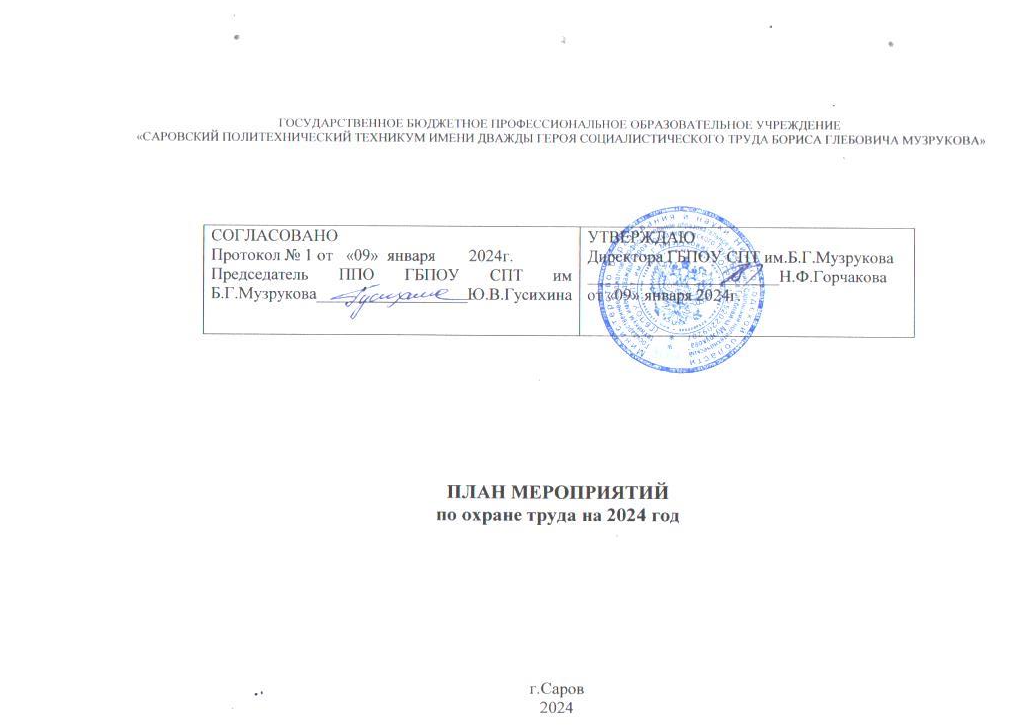 № п/пМероприятияНормативно – правовое основаниеСрок исполненияОтветственный исполнительРесурсы1Проведение специальной оценки условий труда по рабочим местам, которые не были охвачены СОУТ от 02.11.2023г.аб.12 ч.3 ст. 214 Трудового кодекса РФп.1 ч.2 ст.4 Федеральный закон «О специальной оценке условий труда» от 28.12.2013При трудоустройстве на рабочее место не охваченное СОУТ от 02.11.2023 г. до 30 декабря 2024 гДиректор, специалист по охране трудафинансовые2Выявление и оценка опасностей, оценка уровней профессиональных рисковаб.4 ч.3 ст.214 Трудового кодекса РФПримерное положение о системе управления охраной труда, утвержденное Приказом Минтруда России от 29.10.2021 № 776нВ течении года, по мере необходимостиКомиссия по управлению рискамичеловеческие3Улучшение условий труда по итогам СОУТп.6 ч.2 ст.4 Федеральный закон «О специальной оценке условий труда» от 28.12.2013В течении года, в случае необходимости таких улучшенийДиректор, заместитель директора по БХР, специалист по охране трудафинансовые,человеческие4Обязательные предварительные медосмотрыаб.13 ч.3 ст.214 Трудового кодекса РФст.220 Трудового кодекса РФ при приеме на работуСпециалист по кадрам, специалист по охране труда, юристфинансовые5Обязательные периодические медосмотрыаб.13 ч.3 ст.214 Трудового кодекса РФст.220 Трудового кодекса РФ В течении года по определенному графикуСпециалист по кадрам, специалист по охране трудафинансовые6Обязательное психиатрическое освидетельствованиест.220 Трудового кодекса РФ Приказ Минздравава России от 20.05.2022г.При приеме на работу для отдельных категорийСпециалист по кадрам, специалист по охране трудафинансовые7Обучение, инструктажи, проверка знаний в области охраны трудааб.10 ч.3 ст.214 Трудового кодекса РФст.219 Трудового кодекса РФаб.6 ч.1 ст.216 Трудового кодекса РФПостановление Правительства РФ № 2464 от 24.12.2021 «Правила обучения по охране труда и проверки знания требований охраны труда»При приеме на работу.В течении года по мере необходимостиСпециалист по охране труда, комиссия по проверки знаний требований охраны труда, преподаватели, мастера ПОчеловеческие8Обучение по охране труда руководителей и специалистов во внешнем Учебном центре Постановление Правительства РФ № 2464 от 24.12.2021 «Правила обучения по охране труда и проверки знания требований охраны труда»По мере необходимости для отдельных категорий.Специалист по охране трудафинансовые9Обучение навыкам оказания первой помощиаб.10 ч.3 ст.214 Трудового кодекса РФаб.6 ч.1 ст.216 Трудового кодекса РФст.219 Трудового кодекса РФПостановление Правительства РФ № 2464 от 24.12.2021 «Правила обучения по охране труда и проверки знания требований охраны труда»При приеме на работу для отдельных категорий.В течении года по мере необходимостиСпециалист по охране трудачеловеческие10Актуализация программ обучения по охране труда, регистрация ГБПОУ СПТ им.Б.Г.Музрукова Постановление Правительства РФ № 2464 от 24.12.2021 «Правила обучения по охране труда и проверки знания требований охраны труда»По мере необходимостиСпециалист по охране трудачеловеческие11Заключение договора на техническое обслуживание автоматической пожарной, тревожной сигнализацией, охранного видеонаблюдения Федеральный закон "Технический регламент о требованиях пожарной безопасности" от 22.07.2008 N 123-ФЗ.СНИП, СП (Свод правил) Минстроя России от 19.05.2022 №№ СП 118.13330.2022, СНиП 31-06-2009СП 118.13330.2022. Свод правил. Общественные здания и сооружения. СНиП 31-06-2009до 31 января 2024 г.ООО «РОСТ - ТСО», Директор заместитель директора по БХР финансовые12Заключение договора «Об экстренном реагировании нарядов вневедомственной  охраны в случае срабатывания тревожной кнопкиСП 251.1325800.2016. Свод правил. Здания общеобразовательных организаций. Правила проектирования.до 31 января 2024 г.ФГКУ «УВО ВНГ России по Нижегородской области», директор, заместитель директора по БХРфинансовые13Пополнение аптечки для оказания первой помощиаб.18 ч.3 ст.214 Трудового кодекса РФст. 216.3 Трудового кодекса РФВ течении года по мере необходимостиСпециалист по охране трудафинансовые14Обеспечение достаточного уровня освещения на рабочем месте, в бытовых помещениях, местах прохода работниковп.15 Приказа Минтруда России от 29.10.2021 № 771н
Об утверждении Примерного перечня ежегодно реализуемых работодателем мероприятий по улучшению условий и охраны труда, ликвидации или снижению уровней профессиональных рисков либо недопущению повышения их уровнейПостоянноДиректор, заместитель директора по БХР, электрикфинансовые15Обеспечение рационального питьевого режимаст.223 Трудового кодекса РФПостоянноДиректор заместитель директора по БХРфинансовые16Оснащение санитарно – бытовых помещенийст.216.3. Трудового кодекса РФВ течении года по мере необходимостиДиректор заместитель директора по БХР, кладовщик, уборщик служебных помещенийфинансовые17Разработка, утверждение инструкций по охране труда,Разработка и корректировка локальных актов по охране труда, систематизация нормативной и учебно-методической литературы по охране трудааб.23 ч.3 ст.214 Трудового кодекса РФВ течении года, по мере необходимостиСпециалист по охране труда, юрисконсульт ресурсного центра, юрист  человеческие18Доведение до сведения работников действующих законов и нормативно – правовых актов по охране трудаст. 212 Трудового кодекса РФПостоянноСпециалист по охране трудачеловеческие19Обновление актуализация стенда по охране труда п.15 Приказа Минтруда России от 29.10.2021 № 771н
Об утверждении Примерного перечня ежегодно реализуемых работодателем мероприятий по улучшению условий и охраны труда, ликвидации или снижению уровней профессиональных рисков либо недопущению повышения их уровнейПо мере необходимости в течении годаСпециалист по охране трудачеловеческиефинансовые20Приобретение СИЗаб.8 ч.3 ст.214 Трудового кодекса РФст.221 Трудового кодекса РФПриказ Минздравсоцразвития России от 01.06.2009 № 290н
«Межотраслевые правила обеспечения работников специальной одеждой, специальной обувью и другими средствами индивидуальной защиты»В течении года по мере необходимостиДиректор, руководитель структурного подразделения, заместитель директора по БХР, заместитель директора по УПР, специалист в сфере закупокфинансовые21Приобретение смывающих и обезвреживающих средстваб.8 ч.3 ст.214 Трудового кодекса РФст.221 Трудового кодекса РФПриказ Минздравсоцразвития России от 17.12.2010 № 1122н
Об утверждении типовых норм бесплатной выдачи работникам смывающих и (или) обезвреживающих средств и стандарта безопасности труда "Обеспечение работников смывающими и (или) обезвреживающими средствами"В течении года по мере необходимостиДиректор, руководитель структурного подразделения, заместитель директора по БХР,кладовщикфинансовые22Хранение и уход за СИЗст.221 Трудового кодекса РФПриказ Минздравсоцразвития России от 17.12.2010 № 1122н
Об утверждении типовых норм бесплатной выдачи работникам смывающих и (или) обезвреживающих средств и стандарта безопасности труда "Обеспечение работников смывающими и (или) обезвреживающими средствами"Хранение постоянно, уход по мере необходимостиКладовщикфинансовыечеловеческие23Проверка наличия и использования СИЗст.221 Трудового кодекса РФПриказ Минздравсоцразвития России от 17.12.2010 № 1122н
Об утверждении типовых норм бесплатной выдачи работникам смывающих и (или) обезвреживающих средств и стандарта безопасности труда "Обеспечение работников смывающими и (или) обезвреживающими средствами"постоянноДиректор, руководитель структурного подразделения, заместитель директора по БХР, заместитель директора по УПР, специалист по охране труда, мастера п/о, инженер по ГО.человеческие24Устройство и содержание пешеходных дорог, тротуаров, переходов, тоннелей, галерей на территории организации в целях обеспечения безопасности работников
п.25 Приказа Минтруда России от 29.10.2021 № 771н
Об утверждении Примерного перечня ежегодно реализуемых работодателем мероприятий по улучшению условий и охраны труда, ликвидации или снижению уровней профессиональных рисков либо недопущению повышения их уровнейВ течении года по мере необходимостиЗаместитель директора по БХР,техник смотритель здания, дворник,финансовыечеловеческие25Контроль за состоянием учебных кабинетов и мастерских, административных и вспомогательных помещений по соблюдению правил охраны трудаст.214 Трудового кодекса РФВ течении годаДиректор, руководитель структурного подразделения, заместитель директора по БХР, заместитель директора по УПР, заместитель директора по УР, заместитель директора по ВР, преподаватель, лаборант, мастер ПО, специалист по охране труда, техник смотритель здания человеческиефинансовые26Организация и проведение производственного контроля по соблюдению санитарных правил на рабочем местеПостановление Главного государственного санитарного врача России от 02.12.2020 № СП 2.2.3670-20, 40, 2.2.3670-20, Санитарно-эпидемиологические правила Главного государственного санитарного врача России от 02.12.2020 № СП 2.2.3670-20, 40, 2.2.3670-20
Об утверждении санитарных правил СП 2.2.3670-20 "Санитарно-эпидемиологические требования к условиям труда"регулярноДиректор, руководитель структурного подразделения, заместитель директора по БХР, заместитель директора по УПР, заместитель директора по УР, заместитель директора по ВРчеловеческие27Проверка санитарно – гигиенического состояния  учебных кабинетов и мастерских, административных и вспомогательных помещенийРоссии от 02.12.2020 № СП 2.2.3670-20, 40, 2.2.3670-20, Санитарно-эпидемиологические правила Главного государственного санитарного врача России от 02.12.2020 № СП 2.2.3670-20, 40, 2.2.3670-20
Об утверждении санитарных правил СП 2.2.3670-20 "Санитарно-эпидемиологические требования к условиям труда"регулярноДиректор, руководитель структурного подразделения, заместитель директора по БХР, заместитель директора по УПР, заместитель директора по УР, заместитель директора по ВР,преподаватели, лаборанты, мастера ПОчеловеческие28Проверка ведения журналов по охране трудаСт.214 Трудового кодекса РФрегулярноСпециалист по охране труда, преподаватели, лаборанты, мастера ПОчеловеческие29Проведение собрания трудового коллектива, на котором будут подведены итоги работы по охране труда. Планирование мероприятий по охране труда на следующий годПримерное положение о системе управления охраной труда, утвержденное Приказом Минтруда России от 29.10.2021 № 776ндекабрь 2024 г.Специалист по охране трудачеловеческие